SAPPHIRE PRO MACHINE WITH NEEDLES AND ACCESSORIESMachine Kit R3200.00Needles (3 prong)	R35Coupler			R14Casing			R35Tip			R11TOTAL			R95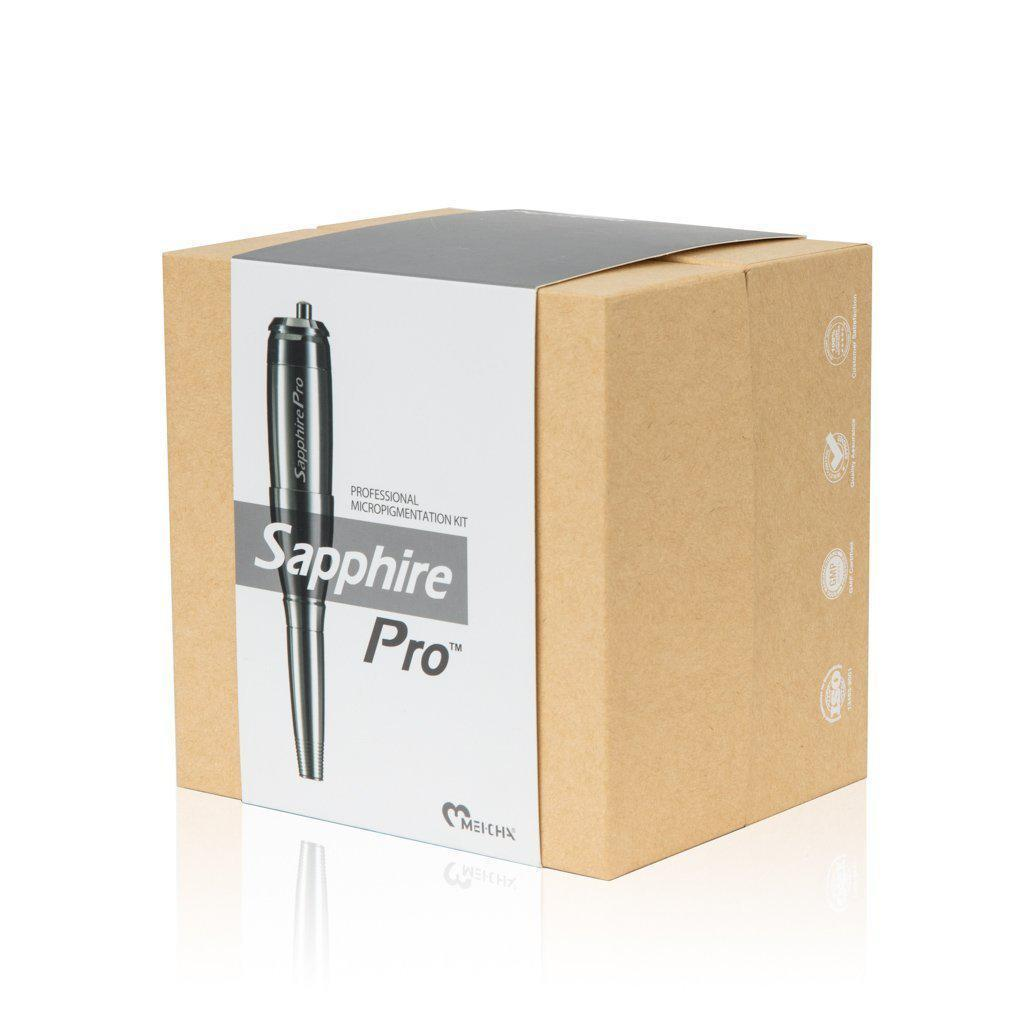 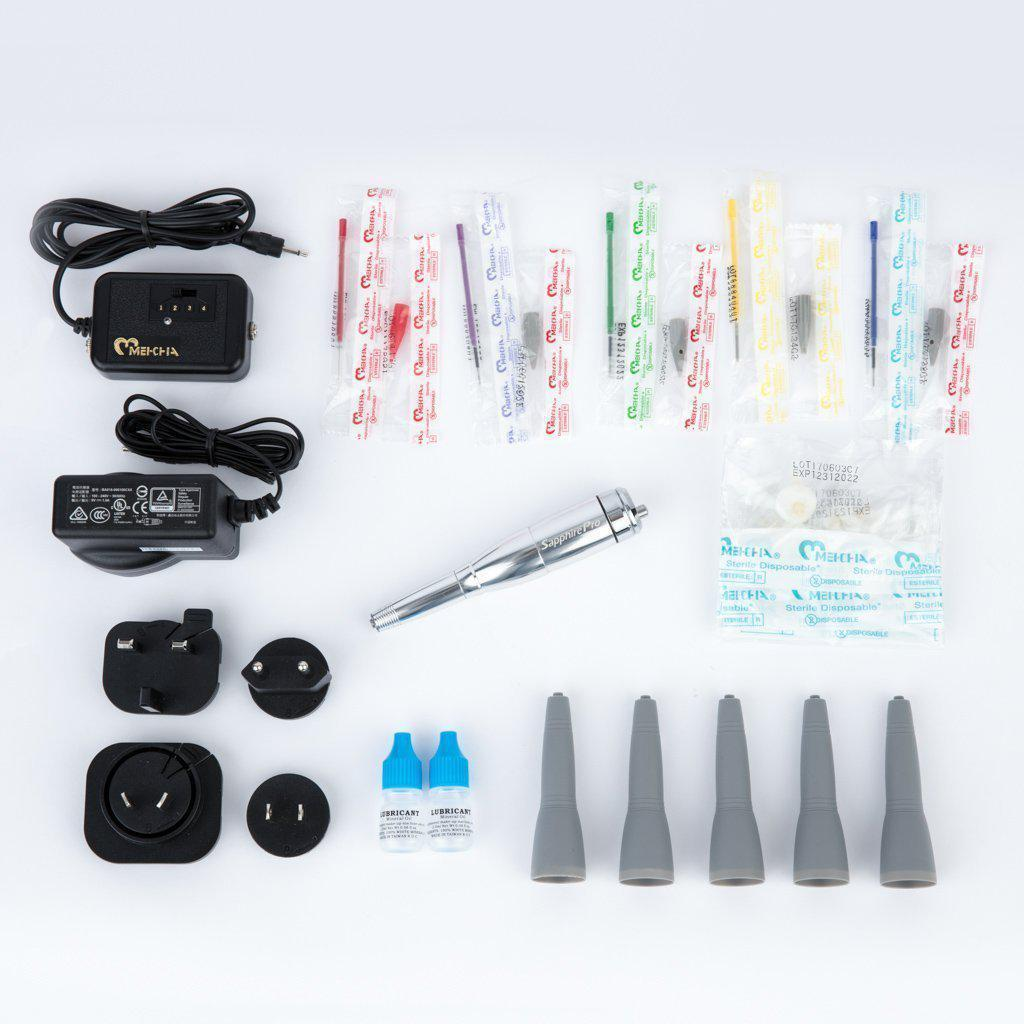 SAPPHIRE ELITE KIT WITH ACCESSORIESMachine Kit	R5300.00Needle (tip combo)	R48.00Casing (blue)		R35.00Coupler			R14.00TOTAL			R97.00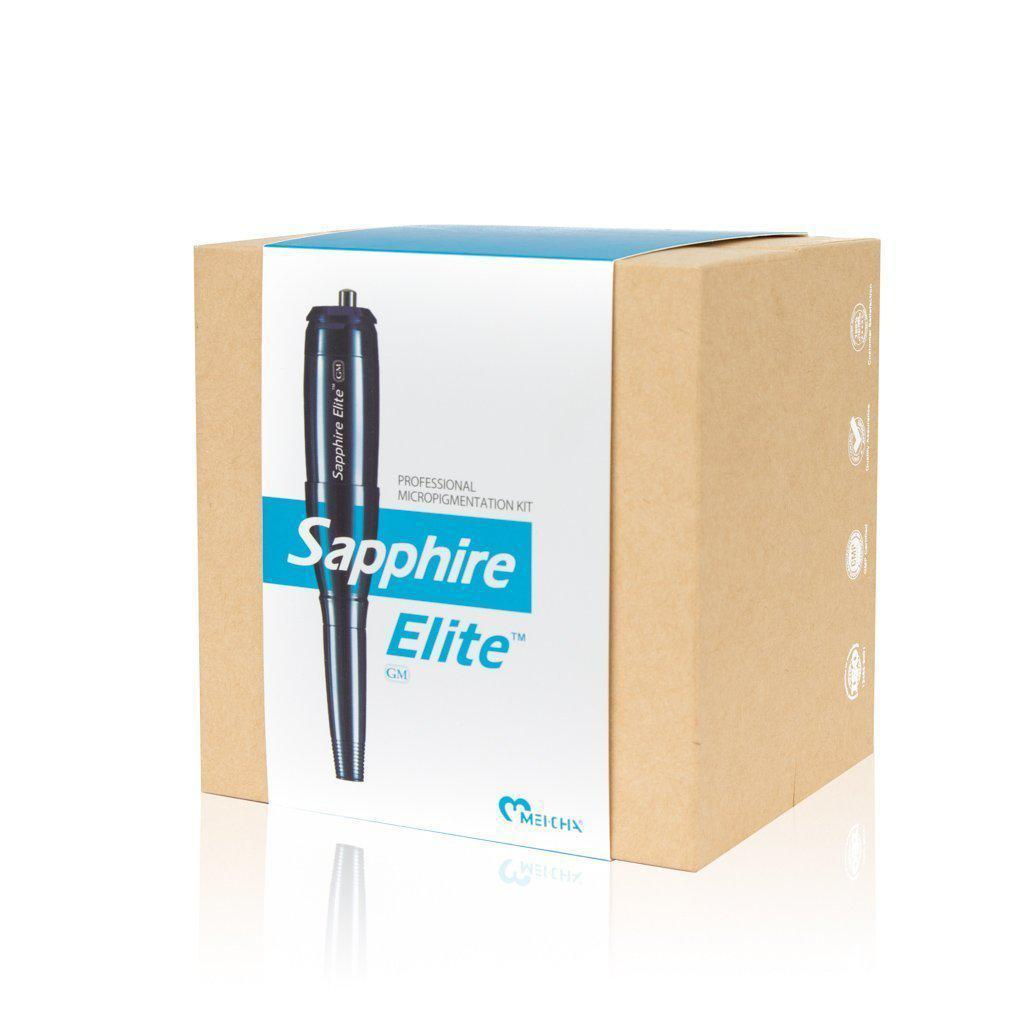 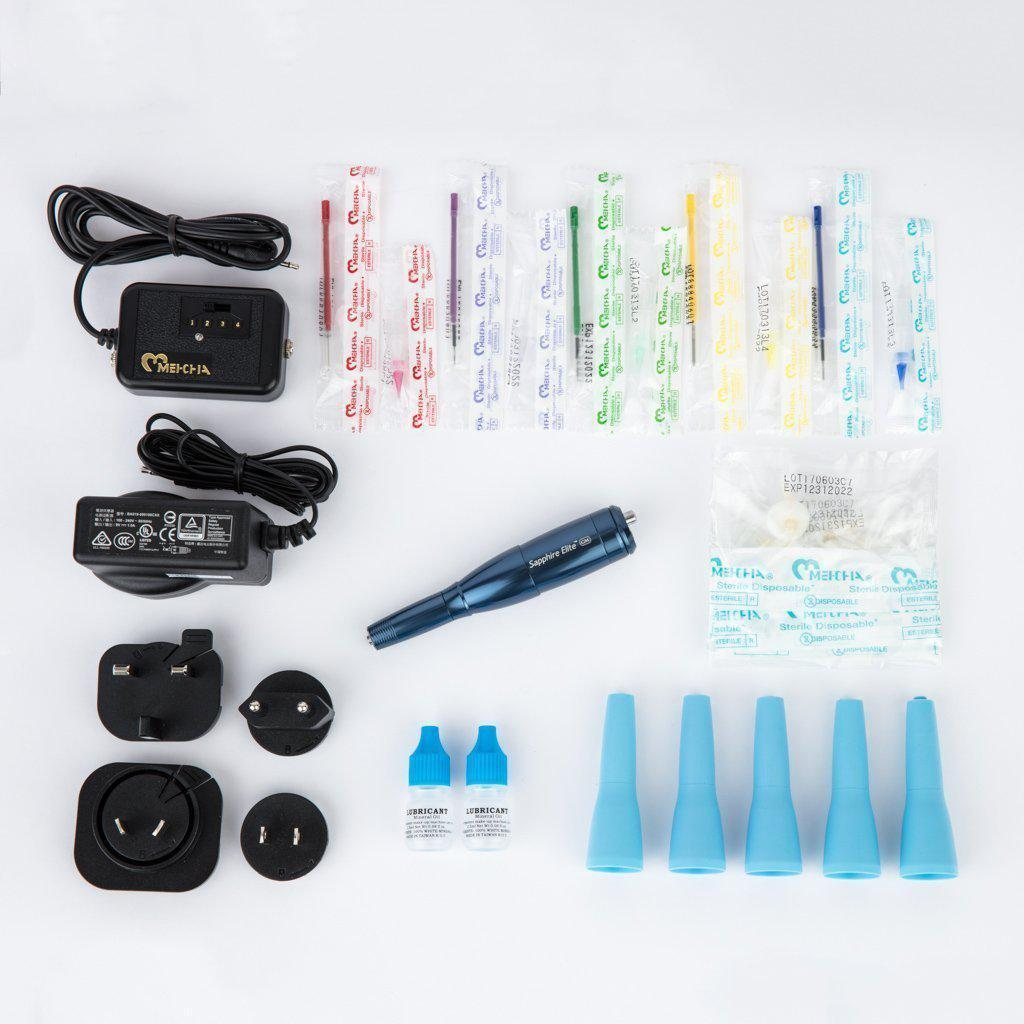 